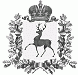 АДМИНИСТРАЦИЯ ШАРАНГСКОГО МУНИЦИПАЛЬНОГО РАЙОНАНИЖЕГОРОДСКОЙ ОБЛАСТИПОСТАНОВЛЕНИЕот 01.06.2021	N 258О внесении изменений в постановление администрации Шарангского муниципального района от 18.05.2015 № 275 «О создании комиссии по приемке законченных строительством многоквартирных домов в рамках программ по переселению граждан из аварийного жилищного фонда»В соответствии с кадровыми изменениями администрация Шарангского муниципального района п о с т а н о в л я е т:1. Внести в постановление администрации Шарангского муниципального района от 18.05.2015 № 275 «О создании комиссии по приемке законченных строительством многоквартирных домов в рамках программ по переселению граждан из аварийного жилищного фонда» следующие изменения:1.1. Пункт 1. изложить в следующей редакции:«1.Создать комиссию по приемке законченных строительством многоквартирных домов в рамках программ по переселению граждан из аварийного жилищного фонда и утвердить ее состав: Глава местного самоуправления	Д.О. ОжигановМедведева А.В.- заместитель главы администрации Шарангского муниципального района, председатель комиссии;Ермолин А.В.- заведующий отделом капитального строительства администрации Шарангского муниципального района, заместитель председателя комиссии;Баженова С.В.- главный специалист организационно-правового отдела администрации Шарангского муниципального района, секретарь комиссии; Члены комиссии:Закиров Д.В.- начальник отделения надзорной деятельности и профилактической работы по Шарангскому району (по согласованию);Богатырев В.А.- директор МУП «Коммунсервис»  (по согласованию);Плотников Д.П.- начальник территориального отдела Управления Роспотребнадзора по Нижегородской области в городском округе город Шахунья, Тоншаевском, Тонкинском, Шарангском, Ветлужском, Уренском районах (по согласованию);Смирнов В.Ю.- начальник Уренского отдела Государственной жилищной инспекции Нижегородской области (по согласованию);- представитель инспекции государственного строительного надзора Нижегородской области (по согласованию);- представитель Шарангского РЭС (по согласованию);-представитель общественности (по согласованию).».